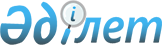 Об утверждении бюджета Лесного сельского округа Аккайынского района на 2022 -2024 годыРешение маслихата Аккайынского района Северо-Казахстанской области от 30 декабря 2021 года № 8-19
      Сноска. Вводится в действие с 01.01.2022 в соответствии с пунктом 6 настоящего решения.
      В соответствии со статьями 9-1, 75 Бюджетного кодекса Республики Казахстан, статьей 6 Закона Республики Казахстан "О местном государственном управлении и самоуправлении в Республике Казахстан" маслихат Аккайынского района Северо-Казахстанской области РЕШИЛ:
      1. Утвердить бюджет Лесного сельского округа Аккайынского района на 2022-2024 годы согласно приложениям 1, 2 и 3 к настоящему решению соответственно, в том числе на 2022 год в следующих объемах:
      1) доходы – 62347,6 тысяч тенге:
      налоговые поступления – 2757,6 тысяч тенге;
      неналоговые поступления - 570 тысяч тенге;
      поступления от продажи основного капитала - 0 тысяч тенге;
      поступления трансфертов – 59020 тысяч тенге;
      2) затраты – 81152,9 тысяч тенге;
      3) чистое бюджетное кредитование - 0 тысяч тенге:
      бюджетные кредиты - 0 тысяч тенге;
      погашение бюджетных кредитов - 0 тысяч тенге;
      4) сальдо по операциям с финансовыми активами - 0 тысяч тенге:
      приобретение финансовых активов - 0 тысяч тенге;
      поступления от продажи финансовых активов государства -0 тысяч тенге;
      5) дефицит (профицит) бюджета – -18805,3 тысяч тенге;
      6) финансирование дефицита (использование профицита) бюджета – 18805,3 тысяч тенге:
      поступление займов – 0 тысяч тенге;
      погашение займов – 0 тысяч тенге;
      используемые остатки бюджетных средств – 18805,3 тысяч тенге.
      Сноска. Пункт 1 в редакции решения маслихата Аккайынского района Северо-Казахстанской области от 25.03.2022 № 9-29 (вводится в действие с 01.01.2022); от 25.08.2022 № 18-7 (вводится в действие с 01.01.2022) ; от 18.11.2022 № 21-7 (вводится в действие с 01.01.2022).


      2. Установить, что доходы бюджета сельского округа на 2022 год формируются в соответствии с Бюджетным кодексом Республики Казахстан за счет следующих налоговых поступлений:
      1) налог на имущество физических лиц по объектам обложения данным налогом, находящимся на территории города районного значения, села, поселка, сельского округа;
      2) земельный налог на земли населенных пунктов с физических и юридических лиц по земельным участкам, находящимся на территории города районного значения, села, поселка;
      3) налог на транспортные средства:
      с физических лиц, место жительства которых находится на территории города районного значения, села, поселка;
      с юридических лиц, место нахождения которых, указываемое в их учредительных документах, располагается на территории города районного значения, села, поселка;
      4) плата за размещение наружной (визуальной) рекламы:
      на открытом пространстве за пределами помещений в городе районного значения, селе, поселке;
      в полосе отвода автомобильных дорог общего пользования, проходящих через территории города районного значения, села, поселка, сельского округа;
      на открытом пространстве за пределами помещений вне населенных пунктов и вне полосы отвода автомобильных дорог общего пользования.
      5) единый земельный налог
      6) плата за пользование земельными участками
      3. Установить, что доходы бюджета сельского округа формируются за счет следующих неналоговых поступлений:
      1) штрафы, налагаемые акимами городов районного значения, сел, поселков, сельских округов за административные правонарушения;
      2) добровольные сборы физических и юридических лиц;
      3) доходы от коммунальной собственности города районного значения, села, поселка, сельского округа (коммунальной собственности местного самоуправления):
      поступления части чистого дохода коммунальных государственных предприятий, созданных по решению аппарата акима города районного значения, села, поселка, сельского округа;
      доходы на доли участия в юридических лицах, находящиеся в коммунальной собственности города районного значения, села, поселка, сельского округа (коммунальной собственности местного самоуправления);
      доходы от аренды имущества коммунальной собственности города районного значения, села, поселка, сельского округа (коммунальной собственности местного самоуправления);
      другие доходы от коммунальной собственности города районного значения, села, поселка, сельского округа (коммунальной собственности местного самоуправления);
      4) другие неналоговые поступления в бюджеты города районного значения, села, поселка, сельского округа.
      4. Поступлениями в бюджеты города районного значения, села, поселка, сельского округа от продажи основного капитала являются:
      1) деньги от продажи государственного имущества, закрепленного за государственными учреждениями, финансируемыми из бюджетов города районного значения, села, поселка, сельского округа;
      2) поступления от продажи земельных участков, за исключением поступлений от продажи земельных участков сельскохозяйственного назначения;
      3) плата за продажу права аренды земельных участков.
      5. Установить бюджетную субвенцию, передаваемую из бюджета района в бюджет сельского округа в сумме 36309 тысяч тенге.
      6. Настоящее решение вводится в действие с 1 января 2022 года. Бюджет Лесного сельского округа Аккайынского района на 2022 год
      Сноска. Приложение 1 в редакции решения маслихата Аккайынского района Северо-Казахстанской области от 25.03.2022 № 9-29 (вводится в действие с 01.01.2022); от 25.08.2022 № 18-7 (вводится в действие с 01.01.2022) ; от 18.11.2022 № 21-7 (вводится в действие с 01.01.2022). Бюджет Лесного сельского округа Аккайынского района на 2023 год Бюджет Лесного сельского округа Аккайынского района на 2024 год
					© 2012. РГП на ПХВ «Институт законодательства и правовой информации Республики Казахстан» Министерства юстиции Республики Казахстан
				
      Секретарь маслихатаАккайынского районаСеверо-Казахстанской области 

E. Жакенов
Приложение 1к решению маслихатаАккайынского районаСеверо-Казахстанской областиот 30 декабря 2021 года№ 8-19
Категория
Класс
Класс
Подкласс
Наименование
Сумма, тысяч тенге
1) Доходы
62347,6
1
Налоговые поступления
2757,6
01
01
Подоходный налог
440
2
Индивидуальный подоходный налог
440
04
04
Налоги на собственность
2317,5
1
Налоги на имущество
125
3
Земельный налог
0
4
Налог на транспортные средства 
2192,5
05
05
Внутренние налоги на товары работы и услуги 
0,1
3
Плата за пользование земельными участками 
0,1
2
Неналоговые поступления
570
01
01
Доходы от государственной собственности
570
5
Доходы от аренды имущества, находящегося в государственной собственности
570
3
Поступления от продажи основного капитала
0
4
Поступления трансфертов
59020
02
02
Трансферты из вышестоящих органов государственного управления
59020
3
Трансферты из районного (города областного
 значения) бюджета
59020
Функцио-нальная группа
Функцио-нальная подгруппа
Админис-тратор бюджетных программ
Прог-рамма
Наименование
Сумма, тысяч тенге
2) Затраты
81152,9
01
Государственные услуги общего характера
30397
1
Представительные, исполнительные и другие органы, выполняющие общие функции государственного управления
30397
124
Аппарат акима города районного значения, села, поселка, сельского округа
30397
001
Услуги по обеспечению деятельности акима города районного значения, села, поселка, сельского округа
30397
07
Жилищно-коммунальное хозяйство
16820,6
3
Благоустройство населенных пунктов
16820,6
124
Аппарат акима города районного значения, села, поселка, сельского округа
16820,6
008
Освещение улиц в населенных пунктах
16295,6
009
Обеспечение санитарии населенных пунктов
210
011
Благоустройство и озеленение населенных пунктов
315
08
Культура, спорт, туризм и информационное пространство
14747,4
1
Деятельность в области культуры
14747,4
124
Аппарат акима города районного значения, села, поселка, сельского округа
14747,4
006
Поддержка культурно-досуговой работы на местном уровне
14747,4
12
Транспорт и коммуникации
300
1
Автомобильный транспорт 
300
124
Аппарат акима города районного значения, села, поселка, сельского округа
300
013
Обеспечение функционирования автомобильных дорог в городах районного значения, селах, поселках, сельских округах
300
13
Прочие
1035
9
Прочие
1035
124
Аппарат акима города районного значения, села, поселка, сельского округа
1035
040
Реализация мероприятий для решения вопросов обустройства населенных пунктов в реализацию мер по содействию экономическому развитию регионов в рамках Государственной программы развития регионов до 2025 года
1035
15
Трансферты
17852,9
1
Трансферты
17852,9
124
Аппарат акима города районного значения, села, поселка, сельского округа
17852,9
044
Возврат сумм неиспользованных (недоиспользованных) целевых трансфертов, выделенных из республиканского бюджета за счет целевого трансферта из Национального фонда Республики Казахстан
17852
048
Возврат неиспользованных (недоиспользованных) целевых трансфертов
0,9
3) Чистое бюджетное кредитование
0
Бюджетные кредиты
0
Погашение бюджетных кредитов
0
4) Сальдо по операциям с финансовыми активами
0
Приобретение финансовых активов 
0
Поступления от продажи финансовых активов государства
0
5) Дефицит (профицит) бюджета
-18805,3
6) Финансирование дефицита (использование профицита) бюджета
18805,3
Поступления займов
0
Погашение займов
0
Категория
Класс
Класс
Подкласс
Наименование
Сумма, тысяч тенге
8
Используемые остатки бюджетных средств
18805,3
01
01
Остатки бюджетных средств
18805,3
1
Свободные остатки бюджетных средств
18805,3Приложение 2к решению маслихатаАккайынского районаСеверо-Казахстанской областиот 30 декабря 2021 года№ 8-19
Категория
Класс
Класс
Подкласс
Наименование
Сумма, 
тысяч тенге
1) Доходы
41354
1
Налоговые поступления
1869
04
04
Налоги на собственность
1750
1
Налоги на имущество
23
3
Земельный налог
0
4
Налог на транспортные средства 
1727
05
05
Внутренние налоги на товары работы и услуги 
119
3
Плата за пользование земельными участками 
119
2
Неналоговые поступления
599
01
01
Доходы от государственной собственности
599
5
Доходы от аренды имущества, находящегося в государственной собственности
599
3
Поступления от продажи основного капитала
4
Поступления трансфертов
38886
02
02
Трансферты из вышестоящих органов 
государственного управления
38886
3
Трансферты из районного (города областного значения) бюджета
38886
Функциональная группа
Функциональная подгруппа
Администратор бюджетных программ
Программа
Наименование
Сумма, 
тысяч тенге
2) Затраты
41354
01
Государственные услуги общего характера
26587
1
Представительные, исполнительные и другие органы, выполняющие общие функции государственного управления
26587
124
Аппарат акима города районного значения, села, поселка, сельского округа
26587
001
Услуги по обеспечению деятельности акима города районного значения, села, поселка, сельского округа
26587
07
Жилищно-коммунальное хозяйство
1985
3
Благоустройство населенных пунктов
1985
124
Аппарат акима города районного значения, села, поселка, сельского округа
1985
008
Освещение улиц в населенных пунктах
1433
009
Обеспечение санитарии населенных пунктов
221
011
Благоустройство и озеленение населенных пунктов
331
08
Культура, спорт, туризм и информационное пространство
10577
1
Деятельность в области культуры
10577
124
Аппарат акима города районного значения, села, поселка, сельского округа
10577
006
Поддержка культурно-досуговой работы на местном уровне
10577
12
Транспорт и коммуникации
0
1
Автомобильный транспорт 
0
124
Аппарат акима города районного значения, села, поселка, сельского округа
0
013
Обеспечение функционирования автомобильных дорог в городах районного значения, селах, поселках, сельских округах
0
13
Прочие
2205
9
Прочие
2205
124
Аппарат акима города районного значения, села, поселка, сельского округа
2205
040
Реализация мероприятий для решения вопросов обустройства населенных пунктов в реализацию мер по содействию экономическому развитию регионов в рамках программы развития регионов 
2205
3) Чистое бюджетное кредитование
0
Бюджетные кредиты
0
Погашение бюджетных кредитов
0
4) Сальдо по операциям с финансовыми активами
0
Приобретение финансовых активов 
0
Поступления от продажи финансовых активов государства
0
5) Дефицит (профицит) бюджета
0
6) Финансирование дефицита (использование профицита) бюджета
0
Поступления займов
0
Погашение займов
0
Категория
Класс
Класс
Подкласс
Наименование
Сумма,
тысяч тенге
8
Используемые остатки бюджетных средств
0
01
01
Остатки бюджетных средств
0
1
Свободные остатки бюджетных средств
0Приложение 3к решению маслихатаАккайынского районаСеверо-Казахстанской областиот 30 декабря 2021 года№ 8-19
Категория
Класс
Класс
Подкласс
Наименование
Сумма, 
тысяч тенге
1) Доходы
41980
1
Налоговые поступления
1953
04
04
Налоги на собственность
1828
1
Налоги на имущество
24
3
Земельный налог
0
4
Налог на транспортные средства 
1804
05
05
Внутренние налоги на товары работы и услуги 
125
3
Плата за пользование земельными участками 
125
2
Неналоговые поступления
626
01
01
Доходы от государственной собственности
626
5
Доходы от аренды имущества, находящегося в государственной собственности
626
3
Поступления от продажи основного капитала
0
4
Поступления трансфертов
39401
02
02
Трансферты из вышестоящих органов государственного управления
39401
3
Трансферты из районного (города областного значения) бюджета
39401
Функциональная группа
Функциональная подгруппа
Администратор бюджетных программ
Программа
Наименование
Сумма, 
тысяч тенге
2) Затраты
41980
01
Государственные услуги общего характера
26849
1
Представительные, исполнительные и другие органы, выполняющие общие функции государственного управления
26849
124
Аппарат акима города районного значения, села, поселка, сельского округа
26849
001
Услуги по обеспечению деятельности акима города районного значения, села, поселка, сельского округа
26849
07
Жилищно-коммунальное хозяйство
2084
3
Благоустройство населенных пунктов
2084
124
Аппарат акима города районного значения, села, поселка, сельского округа
2084
008
Освещение улиц в населенных пунктах
1505
009
Обеспечение санитарии населенных пунктов
232
011
Благоустройство и озеленение населенных пунктов
347
08
Культура, спорт, туризм и информационное пространство
10732
1
Деятельность в области культуры
10732
124
Аппарат акима города районного значения, села, поселка, сельского округа
10732
006
Поддержка культурно-досуговой работы на местном уровне
10732
12
Транспорт и коммуникации
 0
1
Автомобильный транспорт 
0
124
Аппарат акима города районного значения, села, поселка, сельского округа
0
013
Обеспечение функционирования автомобильных дорог в городах районного значения, селах, поселках, сельских округах
0
13
Прочие
2315
9
Прочие
2315
124
Аппарат акима города районного значения, села, поселка, сельского округа
2315
040
Реализация мероприятий для решения вопросов обустройства населенных пунктов в реализацию мер по содействию экономическому развитию регионов в рамках программы развития регионов 
2315
3) Чистое бюджетное кредитование
0
Бюджетные кредиты
0
Погашение бюджетных кредитов
0
4) Сальдо по операциям с финансовыми активами
0
Приобретение финансовых активов 
0
Поступления от продажи финансовых активов государства
0
5) Дефицит (профицит) бюджета
0
6) Финансирование дефицита (использование профицита) бюджета
0
Поступления займов
0
Погашение займов
0
Категория
Класс
Класс
Подкласс
Наименование
Сумма,
тысяч тенге
8
Используемые остатки бюджетных средств
0
01
01
Остатки бюджетных средств
0
1
Свободные остатки бюджетных средств
0